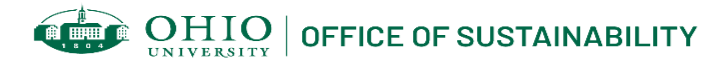 Aquatic Center Falling Water Energy CaptureProject description: Investigate the possibility for a water wheel or low-head hydroelectric dam to capture energy in the pool filtration system of the Ohio University Aquatic Center. Deliverables include: Triple bottom line cost benefit analysis Design recommendationsDesign specificationsResources available to students/faculty to complete project: Faculty timeProject alignment to OHIO Sustainability & Climate Action Plan: Energy (goal #2)Please send final project deliverables to sustainability@ohio.edu for tracking and reporting purposes. 